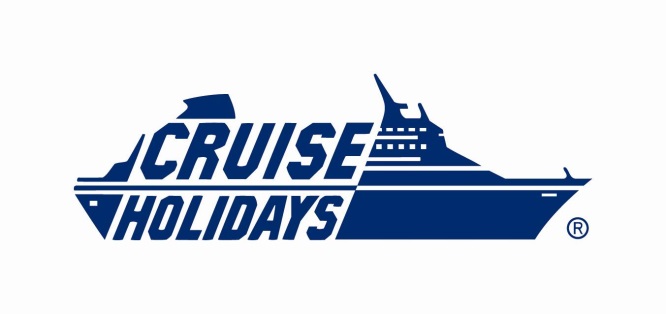 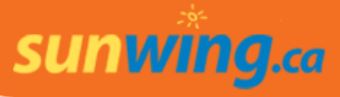 (this is an example of what the flyer could look like and would include all guest pricing)Debra & Jamie will be united in Marriage atBreezes Trelawny ResortTrelawny, Jamaica  December 24 - 29, 2011Toronto Departure February 12  - 19, 2015 (7 Nights)(rates are per person including tax)Hotel Room - All-InclusiveSingle - $x,xxx			Double - $x,xxxTriple - $x,xxx 			Child -     $x,xxxOceanfront Room - All-InclusiveSingle - $x,xxx			Double - $x,xxxTriple - $x,xxx 			Child -     $x,xxxSpend an unforgettable week with Debra and Jamie in beautiful Jamaica!Call Debra at 705-524-TRIP to reserve your space!Prices quoted above are for a one week all-inclusive through Sunwing with a Toronto departure and include applicable taxes. Jamaica tourist card and departure tax may be extra. This offer is subject to availability. A deposit of $xxx per person is due at time of booking (before June 24, 20xx). Final payment is due by Oct 31, 20xx. Cruise Holidays3-754 Falconbridge Rd.Sudbury, Ontario    P3A 5X5P: (705) 524-TRIP (8747)E: dmaher@cruiseholidays.comTICO #50020106